Industry accepted nursery practices are to be used to produce the maximum number of Seedlings possible to the following standards: -	Height - the stem length measured from the surface of the nursery bed to 	the top of the Seedling shall be between 25cm and 35cm;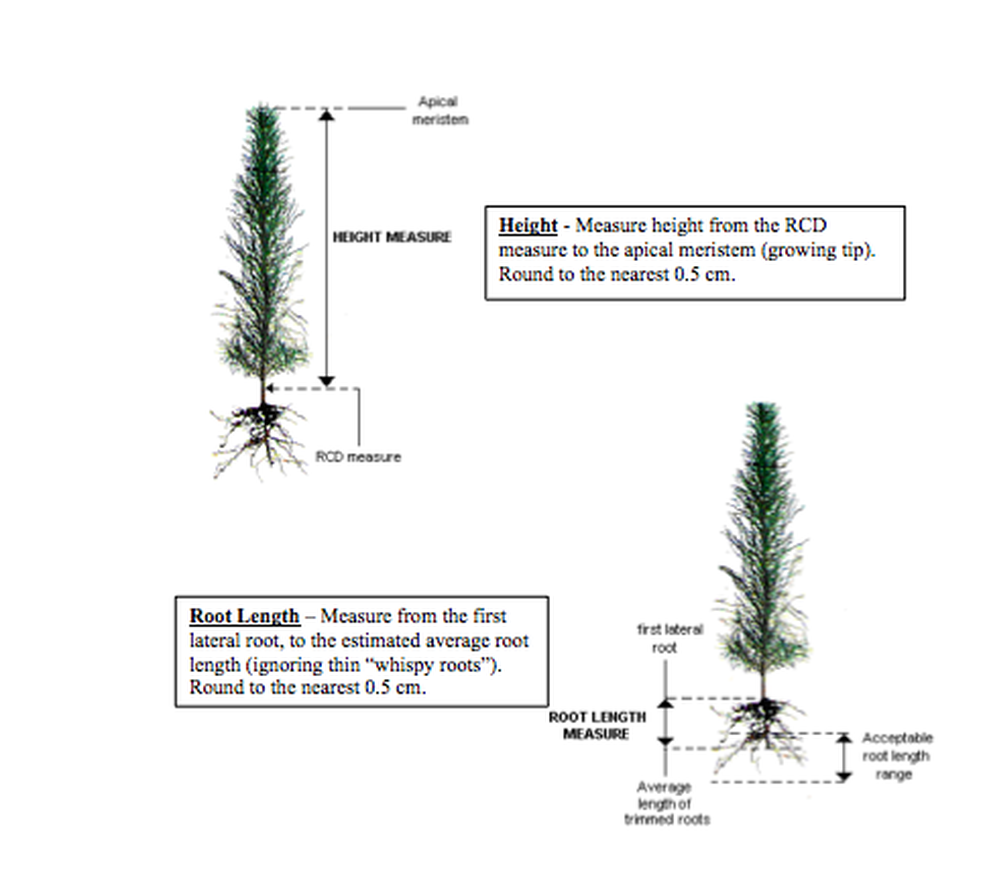 Topping - if the Seedlings require topping to maintain height specifications and hardness and if more than one topping is required then each successive topping will be below the previous one.  Topping will be done at least five (5) weeks before time of harvesting and at a time to ensure bud development at the top with significant bud elongation;	Root Collar Diameter - The minimum root collar diameter shall be 5mm;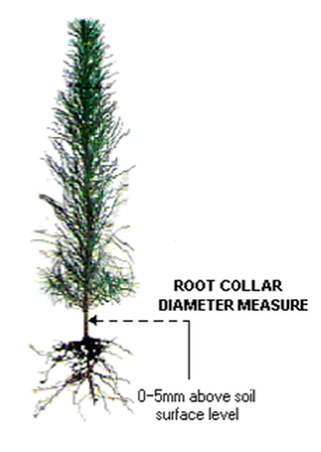 	Root Structure - the Seedling roots must have visible fibrous root development;Root Trimming - the Seedlings should be hand trimmed to ensure a minimum root length of 60mm with none longer than 100mm (from the point of root initiation to the tip of the roots);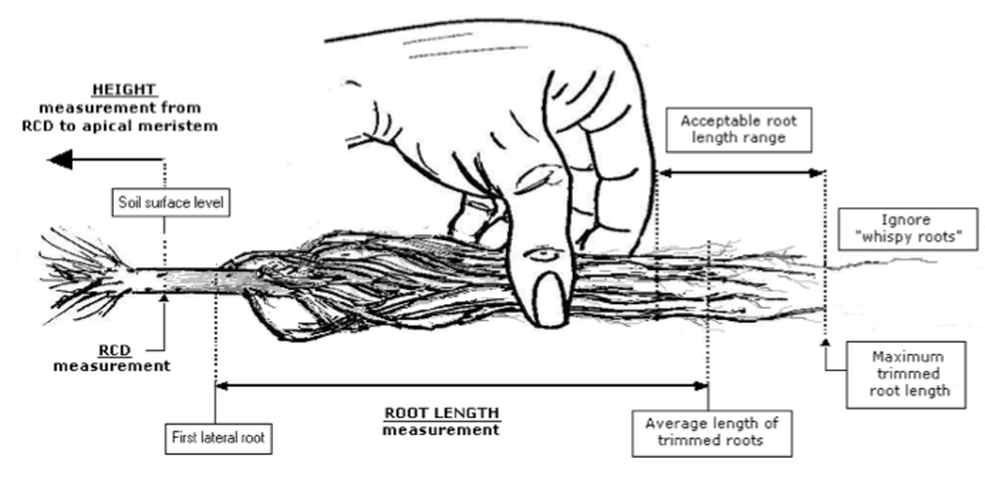 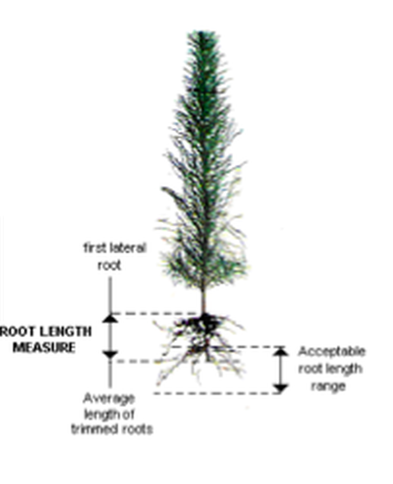 	Double / Multi Leaders - 	At time of harvesting – Seedlings with 2 leaders originating only from the upper half of the stem will be accepted if there is a dominant leader.  Seedlings with greater than 2 leaders will be rejected;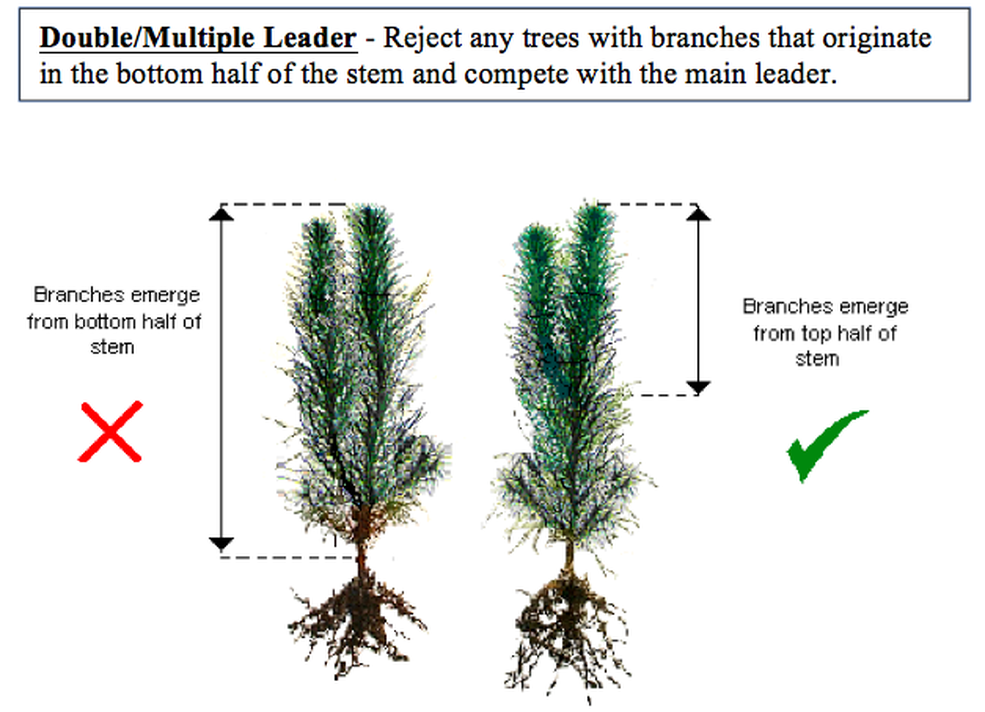 	Stem Straightness - Only Seedlings with straight stems will be accepted.  A 	Seedling is rejected when it is not possible to plant in an upright position 	(stem or roots deviate more than 30mm from vertical);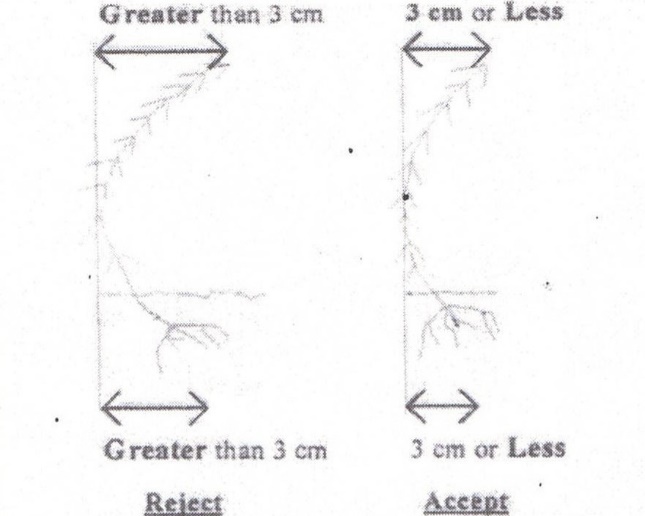 			       Reject			    Accept	Vigor - All Seedlings are to be in a healthy condition at time of harvest.  	Those with stripped foliage, damaged stems or roots, and/or have evidence 	of disease will be rejected;	Lifting and Handling - Seedlings will be handled in such a way as to ensure 	minimal loss of tertiary (feeder roots) and mycorrhiza.  Seedlings will be 	packed immediately after harvesting into boxes;	Seedlings Per Box - There will be 100 Seedlings per box;	Ordering - Seedlings will only be lifted after having received an order.  Each 	order will be lifted one to two working says before dispatch unless special 	provisions have been arranged for that order.Acceptable Seedling Specifications (Pinus Radiata)